PETEK, 17.4.2020Še čisto malo in lahko se začnejo počitnice. 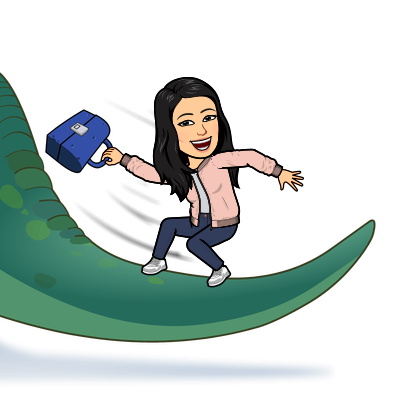 DRUŽBA1. uraNAVODILA ZA TVOJE DELO:Že prejšnjič si v učbeniku prebral strani 103-105. Naredi zapis v zvezekSedaj pa preberi še spodnje besedilo in ustno odgovori na vprašanja.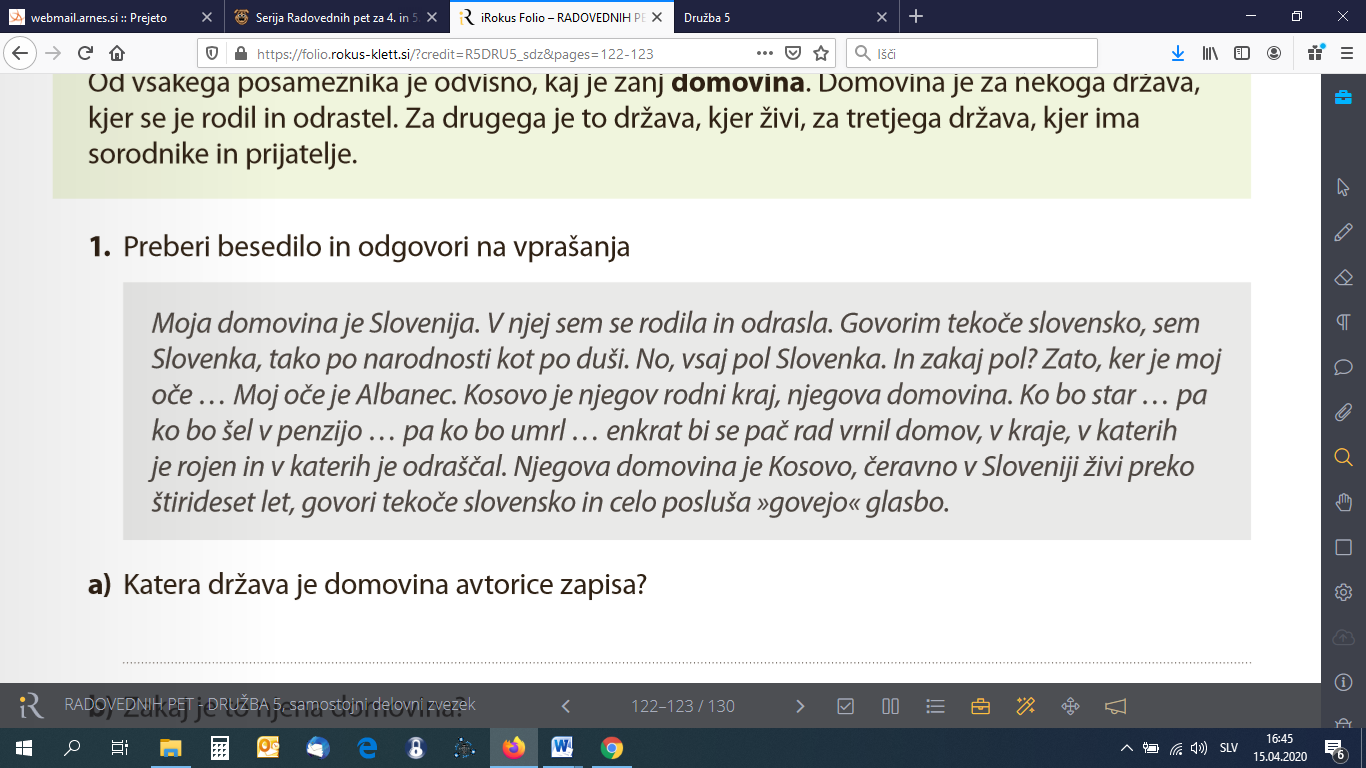 Katera država je domovina avtorice zapisa?Zakaj je to njena domovina?Katera država je domovina njenega očeta?Katera je tvoja domovina in zakaj?Sedaj pa še v zvezek pisno odgovori na naslednje vprašanje:KAJ JE ZATE DOMOVINA?MATUraNAVODILO ZA TVOJE DELO:V zvezek ponovi račune pisnega deljenja. Delaj sam/a. Preden ti pregledajo starši, mi pošlji fotografijo izdelka na e-mail še danes (če se le da do 15.ure).Reši ZV str.57/4 nal.(v zvezek)Reši ZV str. 58/ 1.nal. (učenci, ki potrebujejo učno pomoč, lahko naredijo samo 1.stolpec oz. po želji 1. in 2.stolpec)Reši ZV str. 58/ 2.nal (v zvezek)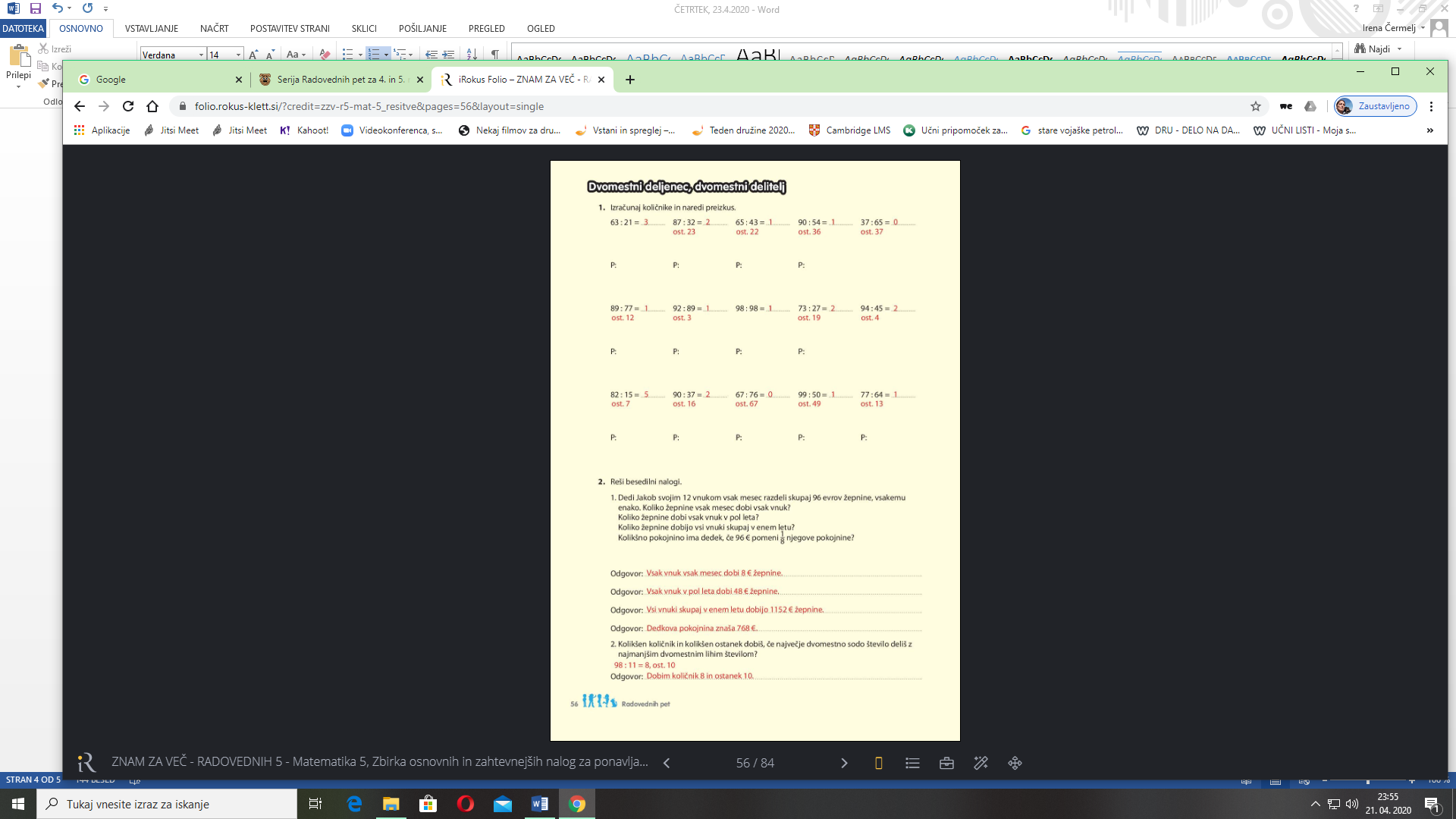 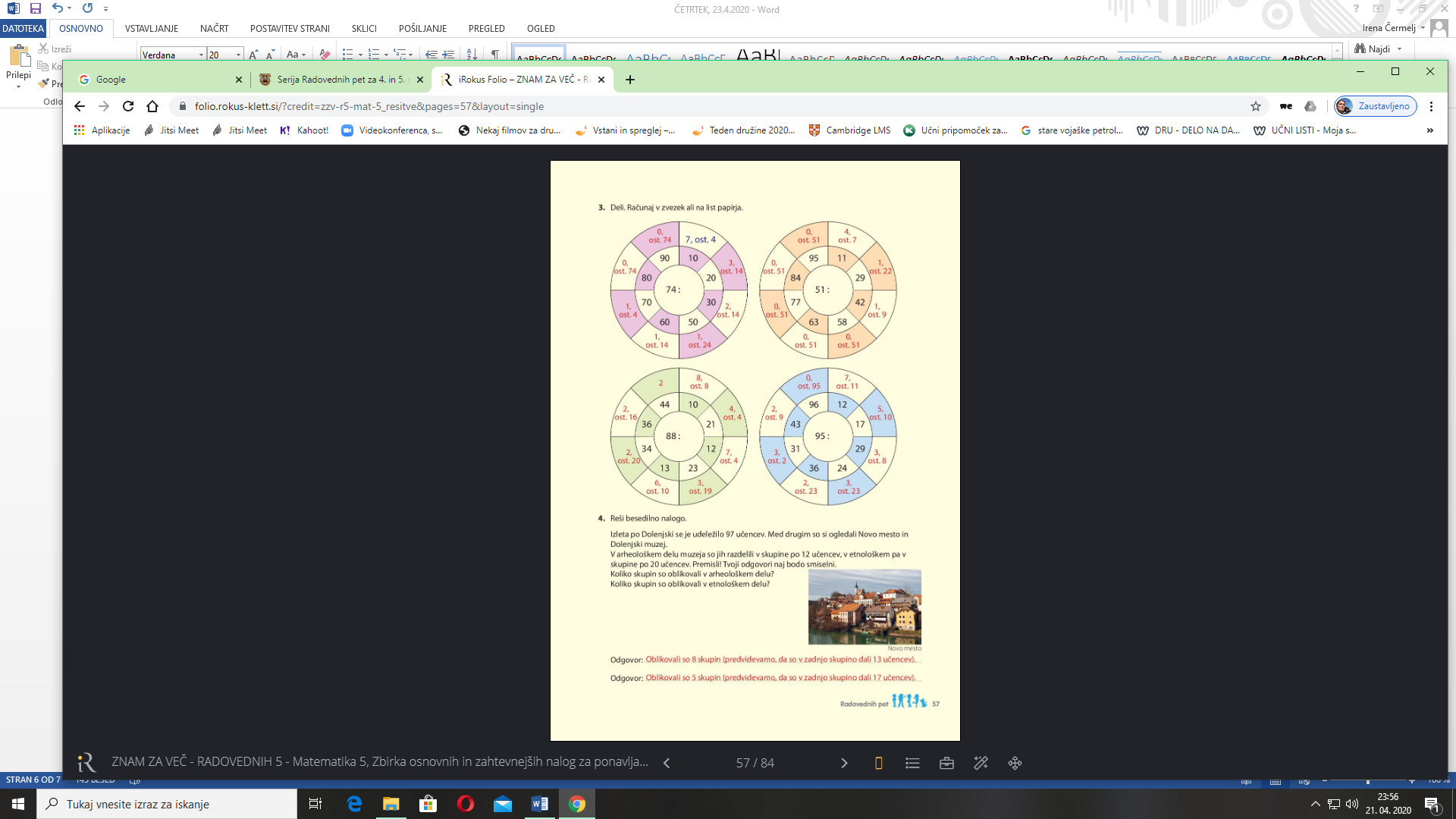 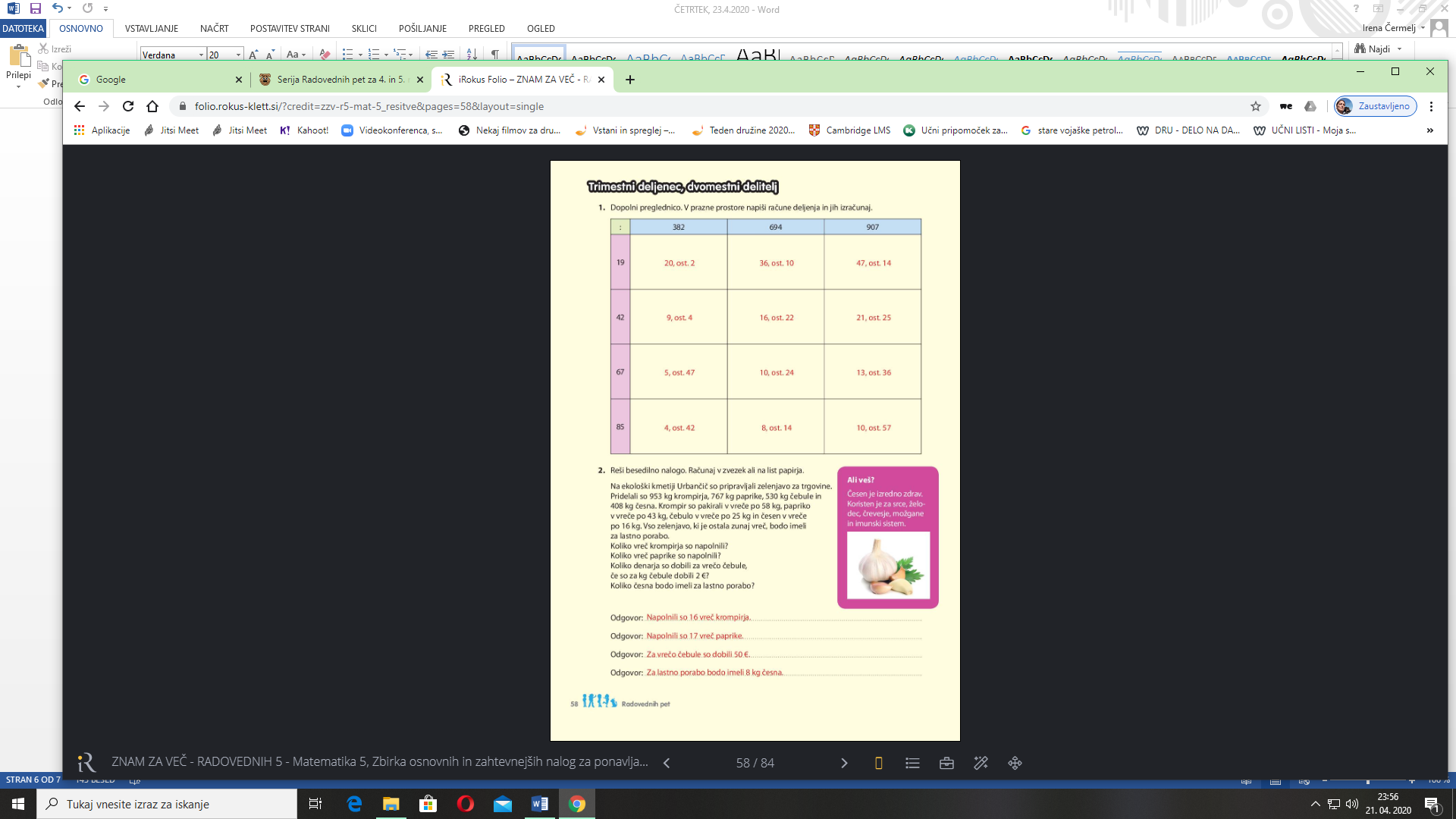 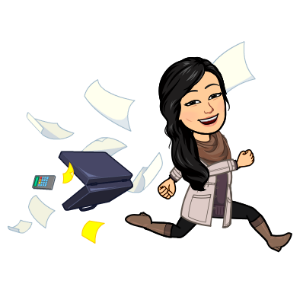 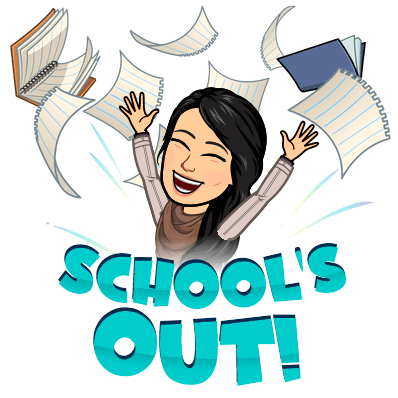 Dragi moji petošolci!Danes se začenjajo počitnice. Mislim, da smo jih vsi čakali.Želim vam, da se spočijete,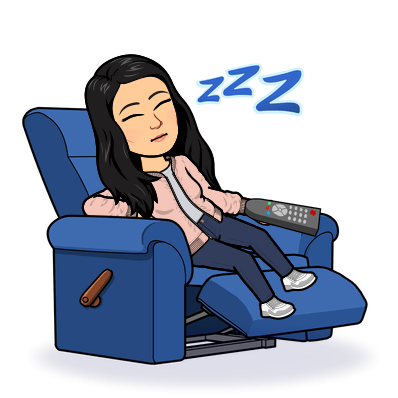 se naužijete veliko svežega zraka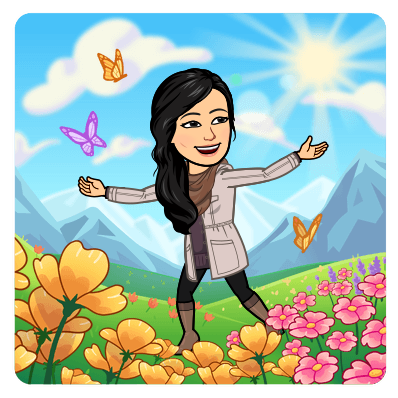 in preprosto uživate, kakorkoli pač želite…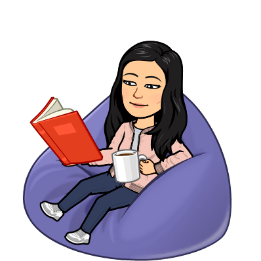 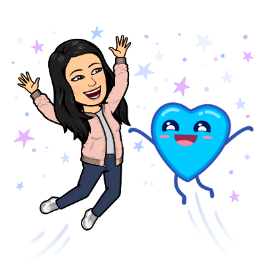 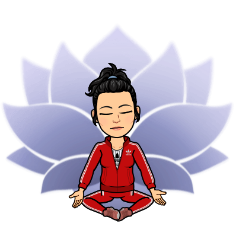 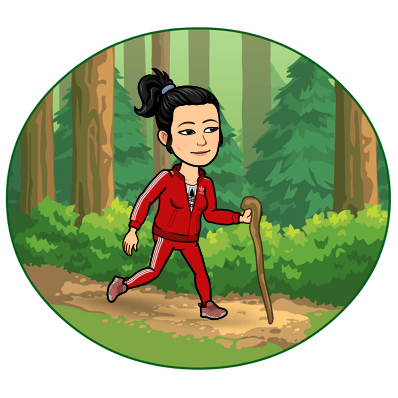 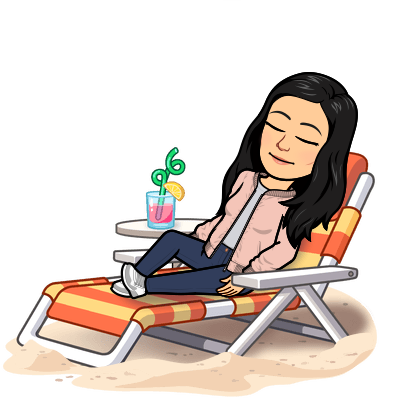                                                 Lepo se imejte in veliko se smejte!Učiteljica ElizabetaDRUŽBA (3.)SLOVENCI PO SVETU, U str.103-105, zapis v zvezekMATEMATIKA (4.)PISNO DELJENJE računi v zvezek, ZZV str. 58,59ŠPORT (3.)Glej medpredmetno povezovanjeLIKOVNA UMETNOST (1., 2.)Glej medpredmetno povezovanjeSLOVENCI PO SVETUSlovenci po svetu so:zamejci (v sosednjih državah – so tam že od nekdaj), zdomci (se izselijo za določen čas),izseljenci (se izselijo za stalno).Največ Slovencev se je izselilo v Nemčijo, Argentino, ZDA, Avstralijo, Kanado …Selili so se večinoma »s trebuhom za kruhom« - iskanje službe oz. boljšega življenja. Danes se v Slovenijo več ljudi priseljuje kot iz nje odseljuje, kar je znak za dobro gospodarsko stanje v državi. Zapis v zvezek:              VAJAReši račune in naredi preizkus.2320 : 40=2160 : 30=581: 83=348: 58=663: 39=910: 26=Si opazil kaj posebnega?REŠITVE VČERAJŠNJE IN DANAŠNJE NALOGE: